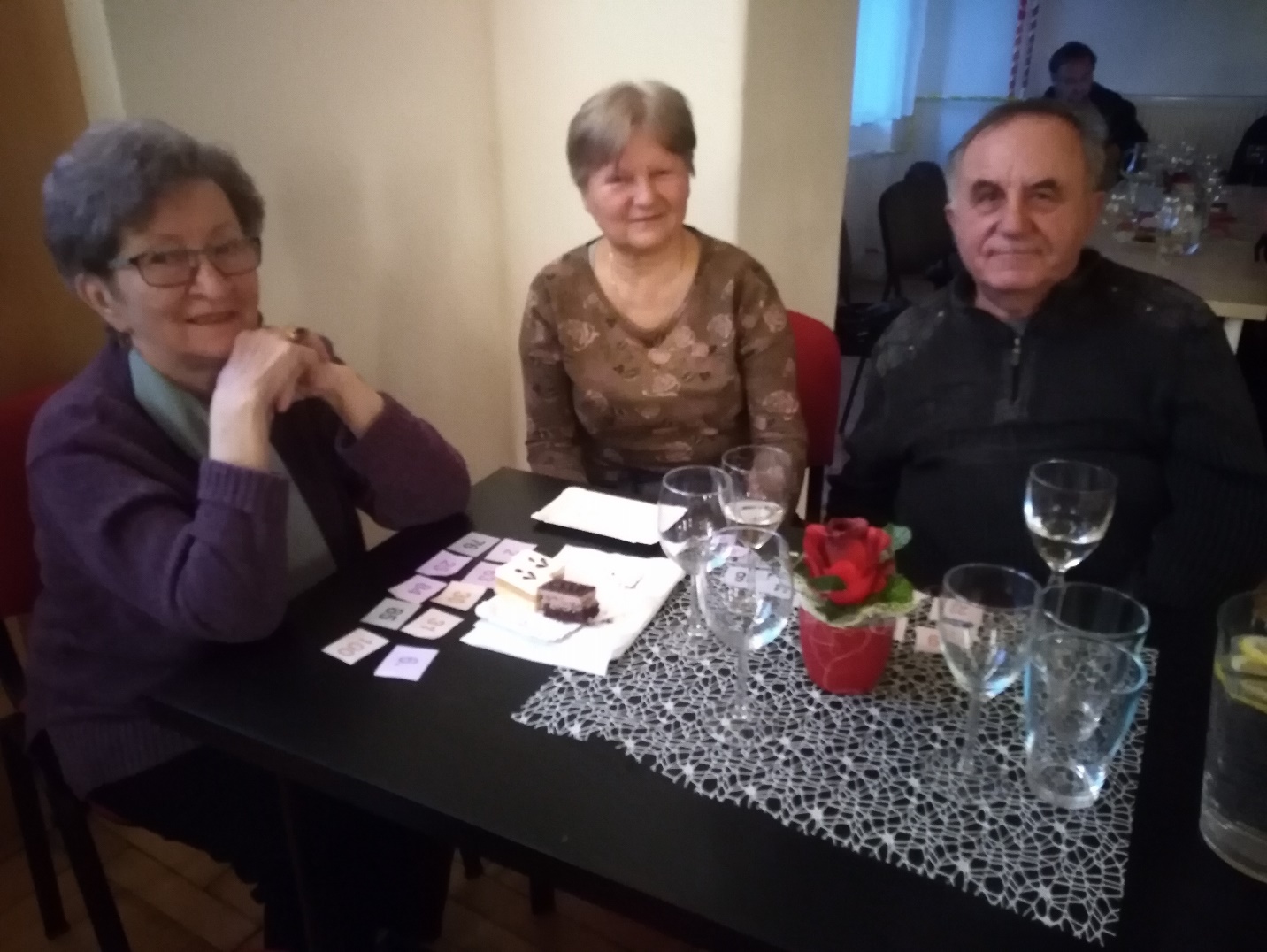 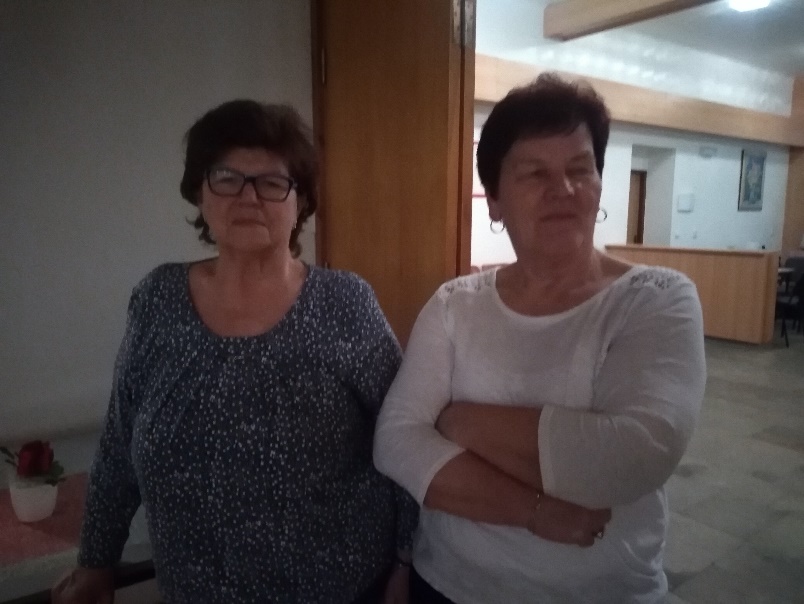 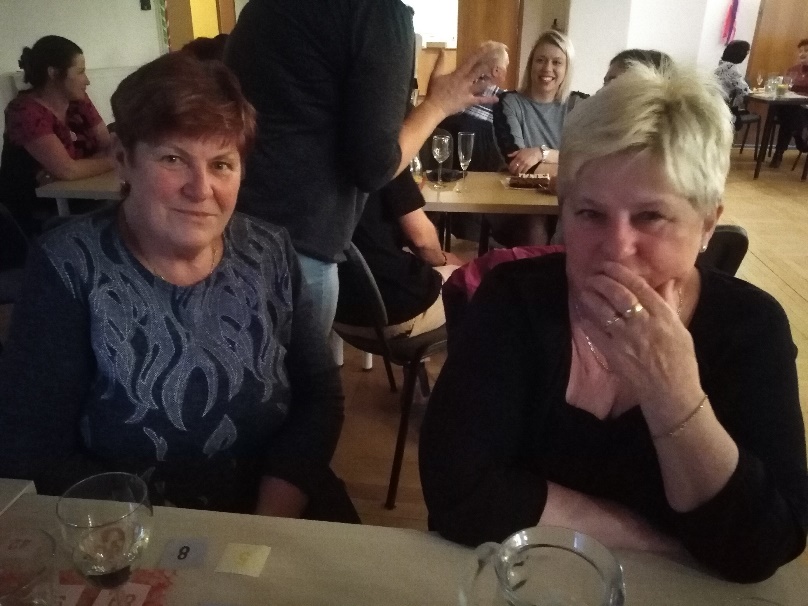 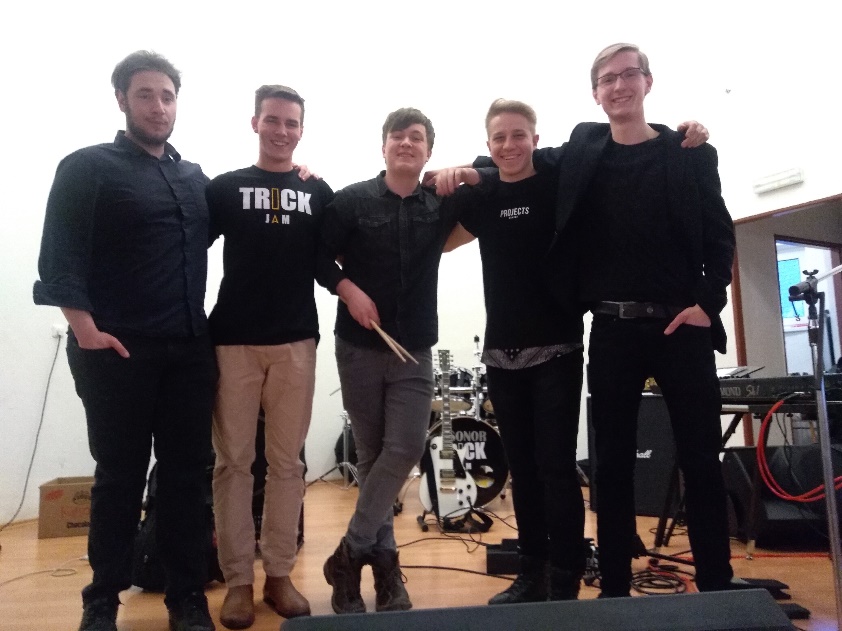 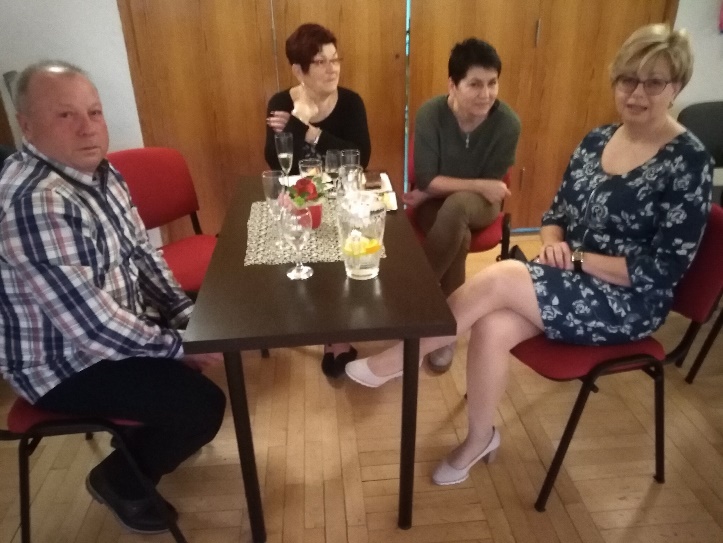  KOMISE PRO SENIORY DĚKUJE VŠEM ZA SOBOTNÍ ÚČAST NA SETKÁNÍ.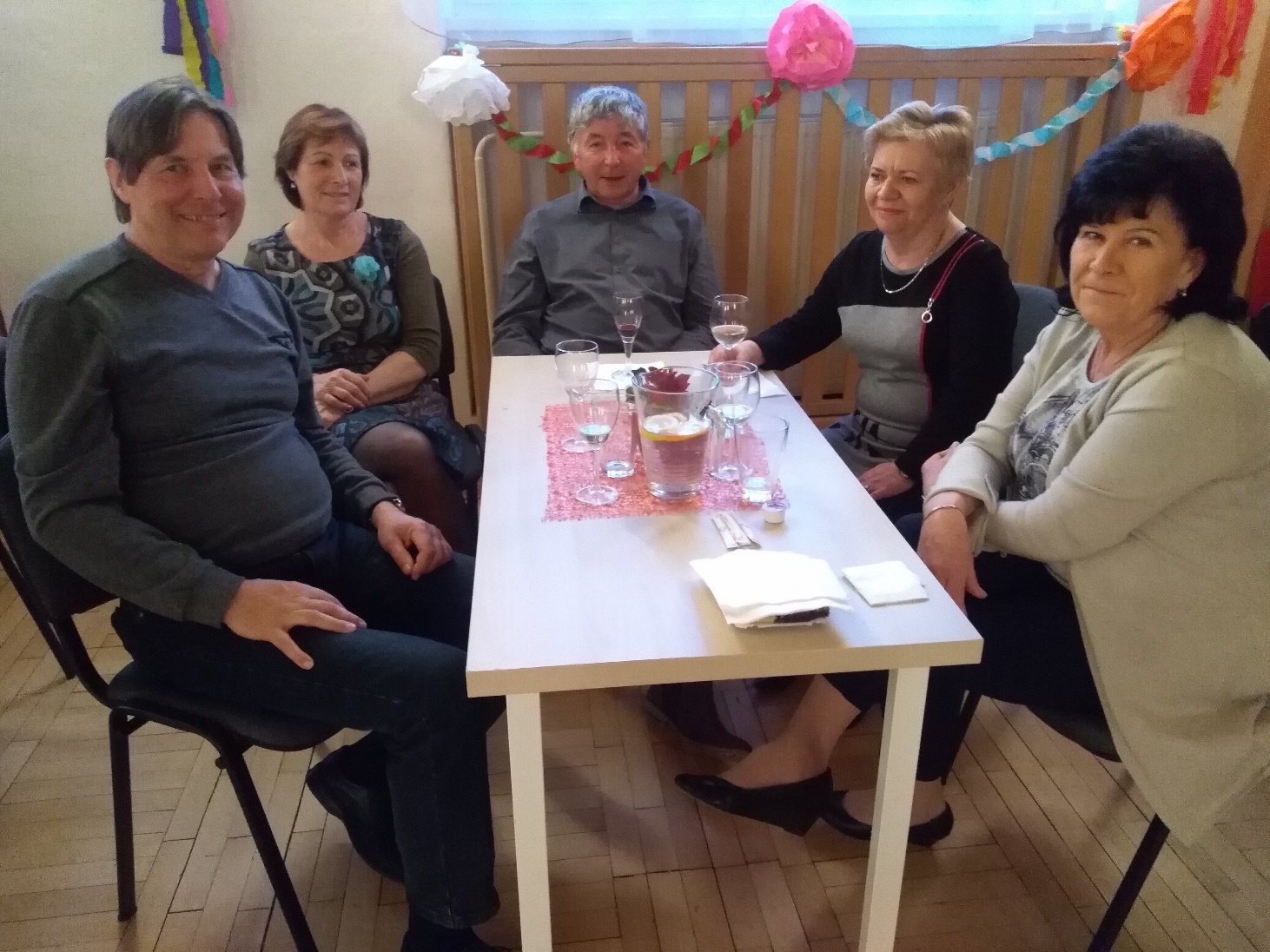 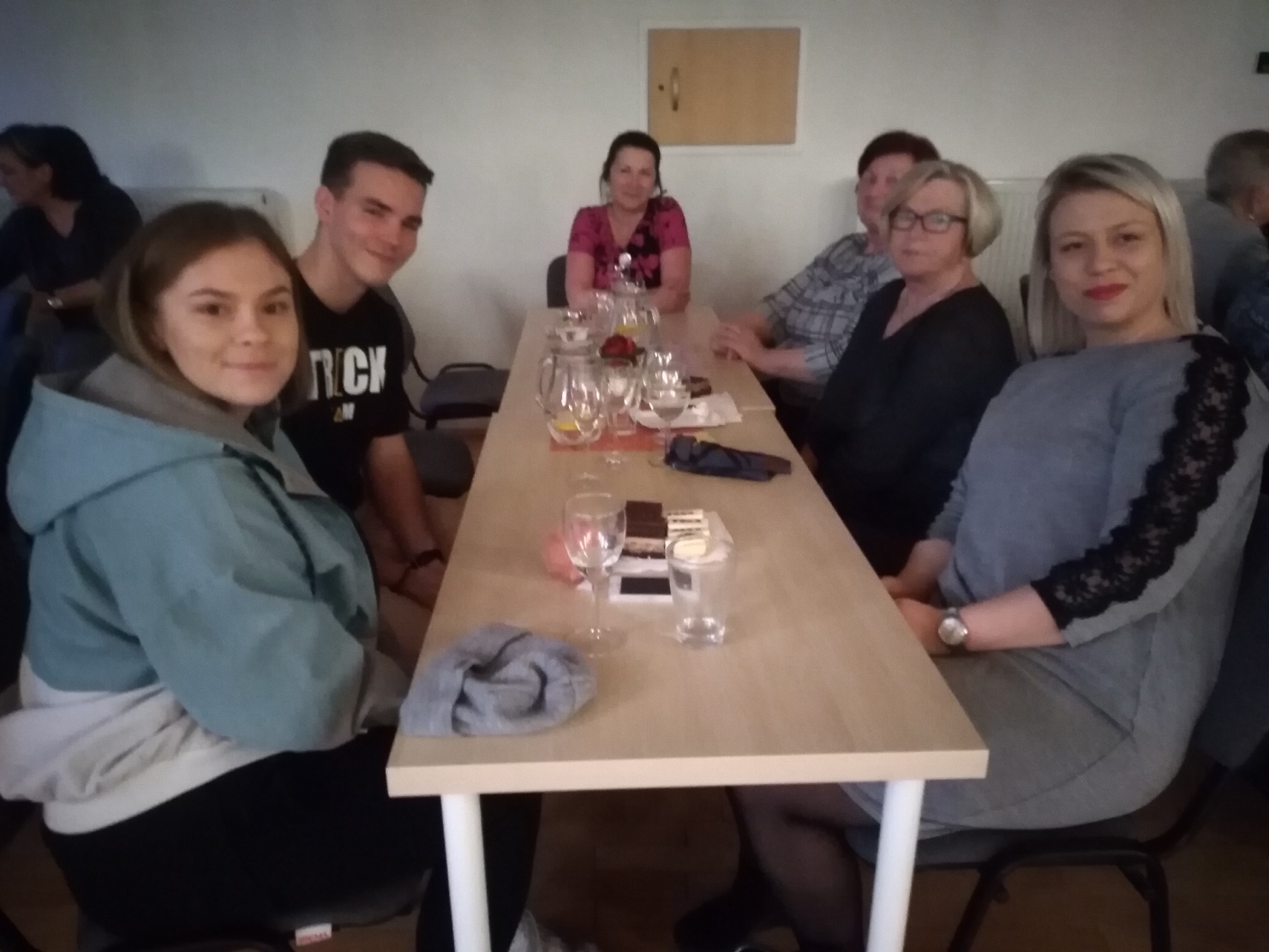 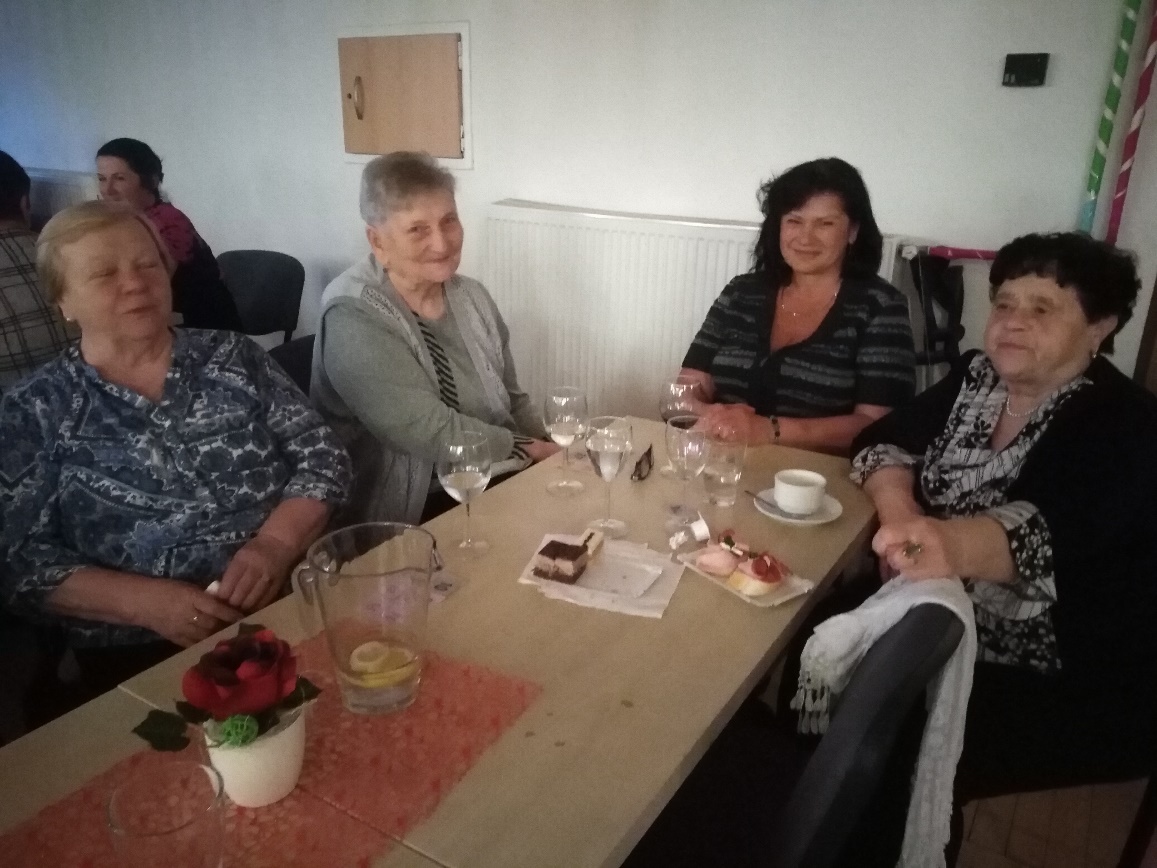 